Информационный Методический  Центр Красносельского районаГосударственное бюджетное образовательное учреждение школа №375 с углубленным изучением английского языка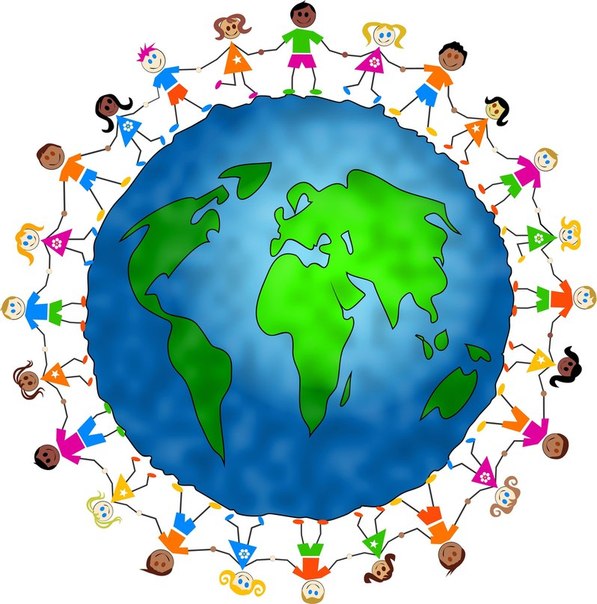 Программа городского семинара учителей иностранного языка" Внеурочная деятельность как фактор развития творческого потенциала и личностных возможностей ребёнка в процессе обучения и воспитания»31 марта 2016 годСанкт-Петербург №МероприятиеВремяМестоОтветственный1.Регистрация участниковКофе-тайм9.30.-10.00Актовый зал.Свечникова Людмила Викторовна2.Открытие семинара.Приветствие  директора школы10.00-10.10.Актовый зал.Карпова Марина Александровна, директор ГБОУ школы №375.3.Пленарное заседание:Внеурочная деятельность как фактор развития творческого потенциала и личностных возможностей ребёнка в процессе обучения и воспитания.Создание образовательной среды, способствующей развитию творческого потенциала ребенка10.10.-10.25.10.25.-10.40.Актовый зал.Васильева Людмила Ивановна, зам. директора по иностранному языку.Никанорова Тамара Викторовна, председатель ШУМО.4Фрагменты креативных занятий:Кабинет 65.Кабинет 66.Модераторы:Сысоева Анна Юрьевна/Кононова Марина Геннадьевна4.1Красный блок:Интеллектуальная игра-викторина по книге «Затерянный мир»-5 «Б» класс.11.00.-11.25.Кабинет 65.Лебедева Ирина Леонидовна, учитель английского языка I категории.4.2Праздник звуков (рифмовки, скороговорки) -4 «А» класс11.30.-11.55.Кабинет 65.Досмаева Ираида Николаевна, учитель английского языка I категории.4.1Зеленый блок:Путешествие во времена года-2 «В» класс11.00.-11.25.Кабинет 66.Кочанова Валерия Михайловна, учитель английского языка – молодой специалист.4.2Занятие-проект «Потрясающее чудо» по книге «Затерянный мир»-5 «А» класс.11.30.-11.55.Кабинет 66.Ивашина Татьяна Дмитриевна, учитель английского языка I категории.5.Обсуждение креативных занятий/заполнение анкет11.55.-12. 10.Красный блокЗеленый блокКабинеты 65.Кабинет 66.Модераторы:Сысоева Анна Юрьевна/Кононова Марина Геннадьевна6.Мастер-классы (из опыта работы)12.20.-13.15.Кабинеты 65. Кабинет 66.Модераторы:Сысоева Анна ЮрьевнаКононова Марина Геннадьевна6.1Красный блок: Эффективное использование интерактивной доски как фактор повышения мотивации к занятиям ВД. 12.20-12.27.Кабинет 65.Сысоева Анна Юрьевна, ГБОУ школа №375.6.2Интеграция различных областей знаний и реализация коллективных проектов во ВД. Проект «Вперед в прошлое».12.27.-12.34.Кабинет 65.Кадовбина Инна Николаевна, ГБОУ лицей №590.6.3Драматизация (театрализация художественных произведении ) во ВД.12.34.-12.41.Кабинет 65.Мазуренко Валентина Ивановна / Шустова Ирина Аркадьевна, ГБОУ СОШ №549.6.4Современные формы ВД для совершенствования навыков в иностранном языке.12.41-12.48.Кабинет 65.Ломако Ксения Александровна, языковой центр «Tops».6.5ВД по английскому языку. QR-квест «Путешествие по англоязычным странам».12.48.-12.55.Кабинет 65.Зырянова Ирина Анатольевна, ГБОУ СОШ №291.6.6ВД. Развитие творческих способностей через игру.12.55-13.02.Кабинет 65.Свечникова Людмила Викторовна, ГБОУ школа №375.6.7ВД. Закрепление лексических и грамматических навыков с использованием английского словаря.13.02.-13.07.Кабинет 65.Баркова Анна Федоровна,препод. англ. языка, кандидат педагогич. наук.6.8Развитие коммуникативной компетенции на занятиях ВД.13.07.-13.14.Кабинет 65.Гюнинен Ирина Валерьевна, ГБОУ лицей №369.6.1Зеленый блок:Театр на английском языке как фактор повышения учебной мотивации.12.20-12.27.Кабинет 66.Кононова Марина Геннадьевна, ГБОУ школа №375.6.2ВД. Играем с удовольствием в развивающие игры.12.27.-12.34.Кабинет 66.Самусева Александра Ивановна, ГБОУ школа №375.6.3Облачные технологии во ВД как фактор повышения мотивации.12.34.-12.41.Кабинет 66.Мельникова Кристина Валерьевна, ГБОУ гимназия №293.6.4Проблемы мотивации и сохранности контингента групп  в рамках ВД.12.41-12.48.Кабинет 66.Сизова Наталья Владимировна, ГБОУ СОШ №200.6.5ВД. Обучение на основе интеллектуального тренинга.12.48.-12.55.Кабинет 66.Тарасова Ольга Анатольевна, ГБОУ СОШ №320.6.6Эффективное взаимодействие с представителями иностранных культур.12.55-13.02.Кабинет 66.Федорова Мария Сергеевна, ГБОУ СОШ №547.6.7*Создание эффективной среды для развития творческого потенциала во ВД.13.02.-13.07.Кабинет 66.Путякова Марина Леонидовна, ГБОУ СОШ №391.6.8*ВД. Английский язык как средство общения и сотрудничества на межкультурной основе.13.07.-13.14.Кабинет 66.Васильева Анна Дмитриевна, ГБОУ СОШ №654.7.Обсуждение работы мастер-классов, заполнение анкет и принятие резолюции.13.15.-13.30.Кабинет 66.Модераторы:Сысоева Анна Юрьевна/Кононова Марина Геннадьевна8.КОФЕ-брейк.Подведение итогов семинара13.30-13.40.Ответственные за блоки;Симашова Евгения Александровна, методист ИМЦ